				              Утверждено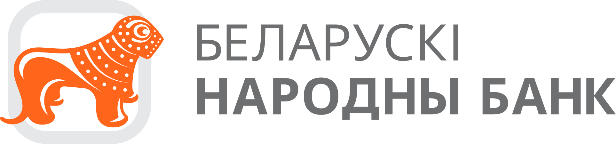 Протокол Правления03.08.2022 №36Порядок выдачи наличных денежных средств в иностранной валютеНаличные денежные средства в иностранной валюте выдаются клиенту – физическому лицу (за исключением индивидуальных предпринимателей) не позднее 10 (десяти) рабочих дней со дня подачи в ОАО «БНБ-Банк» (далее – Банк) соответствующего заявления. Банк выдает наличные денежные средства в долларах США и евро по заявлению, при этом:максимальная сумма выдачи денежных средств с текущих счетов физических лиц резидентов*, зачисленных со счета(ов) по учету вклада (депозита) по окончанию срока вклада - 100 000USD/EUR в календарном месяце на одного клиента;максимальная сумма выдачи денежных средств с текущих счетов физических лиц нерезидентов*, зачисленных со счета(ов) по учету вклада (депозита) по окончанию срока вклада -  2 500USD/EUR в календарном месяце на одного клиента;максимальная сумма выдачи денежных средств с текущих счетов физических лиц-резидентов* -  50 000USD/25 000EUR в календарном месяце на одного клиента;максимальная сумма выдачи денежных средств с текущих счетов физических лиц-нерезидентов* -  2 500USD/EUR в календарном месяце на одного клиента.Заявление предоставляется клиентом при обращении в офис Банка на бумажном носителе, посредством направления заявки в imbanking или на электронный адрес customer@bnb.by, при условии, что на момент подачи заявления доступный остаток средств равен или превышает сумму заказа. Указанное заявление должно содержать: номер счета, ФИО клиента, сумму и валюту, выдаваемых денежных средств, место получения, телефон клиента.В рамках международной платежной системы денежных переводов «ЮНИСТРИМ» Банк осуществляет выплату переводов, поступивших только в российских рублях. Выдача наличных денежных средств по переводам «ЮНИСТРИМ» осуществляется в валюте перевода - российский рубль, при этом максимальная сумма выдачи денежных средств -  75 000 RUB в день на одного клиента.